Základní škola a mateřská škola rychnov nad Kněžnou, roveň 60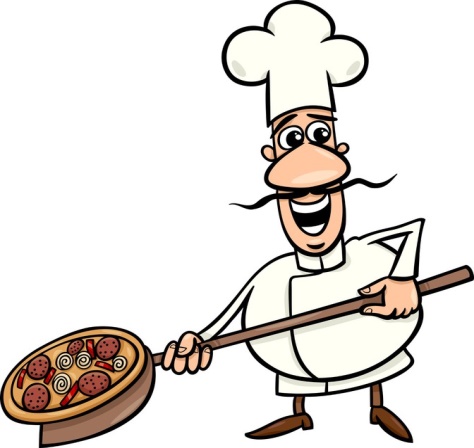 Jídelní  lístek          12.9. – 16.9.2022Jídlo obsahuje alergeny. Jejich čísla  jsou uvedena za názvem jídelníčku.Seznam alergenů: 1 – obiloviny obsahující lepek (a- pšenice, b-žito, c-ječmen, d-oves)               6 – sója                               3 – vejce                                                                                                             7 - mléko                              4 – ryby                                                                                                              9 - celerStrava je určena k okamžité spotřebě!Změna jídelníčku vyhrazena!/alergeny/Pondělí:kaiserka, pažitková pomazánka, paprika, mléko1a,b,c,d,7polévka frankfurtská1a,9žemlovka s jablky, vanilkové mléko, čaj, hruška1a,3,7chléb, pomazánka z celeru a mrkve, rajče, granko1a,7,9Úterý:chléb Vital, pomazánka z tuňáka, okurka, čaj1a,b,c,d,4,7polévka zeleninová se smaženým hráškem1a,9kuře na paprice, těstoviny, džus, ZŠ- jogurtový bisquit1a,7,9veka, vajíčková pomazánka, zeleninový talíř, mléko1a,7Středa:rohlík, máslo, med, hroznové víno, vanilkové mléko1a,7polévka z vaječné jíšky1a,3,9přírodní kotlet na celeru, brambory, čaj1a,9chléb, masová pomazánka, okurka, čaj1a,7Čtvrtek:toustový chléb, pomazánka ze strouhaného sýra, paprika, mléko1a,7polévka špenátová1a,3,9rizoto s vepřovým masem, zeleninou a sýrem, červená řepa, džus1a,7,9ovocná přesnídávka, piškoty, banán, čaj1aPátek:vánočka, jablko, bílá káva1a,7polévka nudlová1a,9hrachová kaše, dušená šunka, zelný salát, čaj1a,7,9kukuřičný plátek, pomazánkové máslo, rajče, jahodové mléko1a,7